Kachan Oleksandr OleksandrovichExperience:Position applied for: 2nd EngineerDate of birth: 27.02.1987 (age: 30)Citizenship: UkraineResidence permit in Ukraine: YesCountry of residence: UkraineCity of residence: OdessaPermanent address: Lustdorfskaja dorogaContact Tel. No: +38 (050) 521-31-61 / +38 (095) 220-97-80E-Mail: sailor.sash@gmail.comSkype: san.sanich7U.S. visa: Yes. Expiration date 10.08.2018E.U. visa: Yes. Expiration date 01.02.2018Ukrainian biometric international passport: Not specifiedDate available from: 15.08.2017English knowledge: GoodMinimum salary: 7500 $ per monthPositionFrom / ToVessel nameVessel typeDWTMEBHPFlagShipownerCrewing2nd Engineer08.03.2017-08.07.2017Heinrich SchepersContainer Ship14500MAN10000 kWCyprusSchepersMarlownavigation2nd Engineer12.05.2016-11.10.2016Reinhard SchepersContainer Ship12000MaK7200 kWAntigua & BarbudaSchepersMarlow Navigation2nd Engineer14.08.2015-19.12.2015MattysContainer Ship11000MaK7200 kWAntigua& BarbudaSchepersMarlow navigation2nd Engineer08.12.2014-11.04.2015MattysContainer Ship11000MaK7200 kWAntigua & BarbudaSchepersMarlow Navigation2nd Engineer22.04.2014-07.09.2014DeborahHeavy Lift Vessel9000MaK4320 kWAntigua & BarbudaBockstiegel GmbHMarlow Navigation2nd Engineer20.09.2013-07.02.2014OrsoContainer Ship8000MaK3960 kWAntigua & BarbudaBockstiegel GMBHMarlow Navigation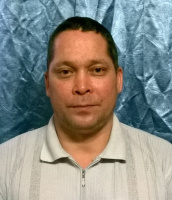 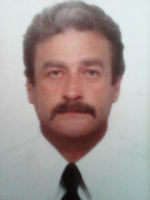 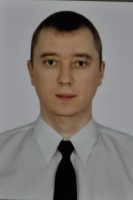 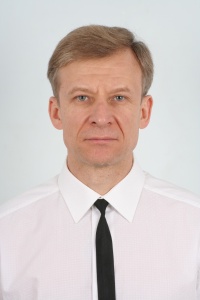 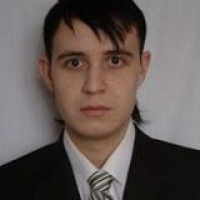 